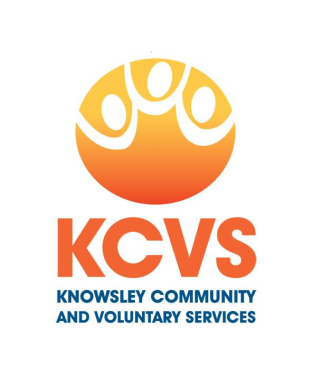 Diversity Monitoring FormWhich of these options best describes your ethnic background?Please select one box for each (the options are listed alphabetically)Thank you.   The following questions are a little more personal and you can choose to stop here if you wish, however it would be really helpful if you would consent to complete them... PLEASE NOTE: we have no way of identifying you individually, so answers remain anonymousThank you for your time and contribution!